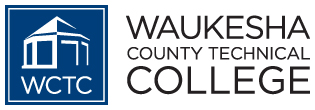 Waukesha County Technical College10-150-154  Shell Scripting Course DesignCourse InformationTarget PopulationThis course was created for students that have some administrative skills in both LINUX/UNIX and Windows Servers.  Network Administrators and System Administration professionals as well as Web Developers would benefit from this course. Pre/CorequisitesCritical Life SkillsProgram OutcomesCourse CompetenciesGrading InformationCourse Learning Plans and Performance Assessment Tasks1 - Introduction to EnvironmentsOverview/PurposeIn this lesson, the syllabus is reviewed, students introduce themselves and scripting in general is introduced.Target CompetenciesLearning ActivitiesAssessment Activities2 - Working with RegExOverview/PurposeIn this lesson, Regular Expressions will be introduced and practiced with grep.Target CompetenciesLearning ActivitiesAssessment Activities3 - Using sed & awkOverview/PurposeIn this lesson, the students will learn the basics of sed and awk.Target CompetenciesLearning ActivitiesAssessment Activities4 - Linux File Structure and Windows Command LineOverview/PurposeIn this lesson, traditional Windows commands, command-line commands and batch scripting will be practiced.Target CompetenciesLearning ActivitiesAssessment Activities5 - Intro to PowerShellOverview/PurposeIn this lesson, PowerShell will be introduced and examples will be explored.Target CompetenciesLearning ActivitiesAssessment Activities6 - Writing ScriptsOverview/PurposeIn this lesson, the students will learn to create and run scripts: bash, sed, awk and PowerShell.Target CompetenciesLearning ActivitiesAssessment Activities7 - Using VariablesOverview/PurposeIn this lesson, the students will learn about Windows and bash environmental variables and how to create and use user defined variables in Windows batch, bash and PowerShell scripts.Target CompetenciesLearning ActivitiesAssessment Activities8 - Implementing ConditionsOverview/PurposeIn this lesson, the students will learn to create conditional statements in: bash, and PowerShell.  The lesson will be built upon a common understanding of conditional logic.Target CompetenciesLearning ActivitiesAssessment Activities9 - Incorporating LoopsOverview/PurposeIn this lesson, the students will learn to create Loops in: bash, and PowerShell.  The lesson will be built upon a common understanding of repetition logic.Target CompetenciesLearning ActivitiesAssessment Activities10 - Using Built-In FunctionsOverview/PurposeIn this lesson, the students will learn to use Built In functions in both PowerShell and Bash Shell will be explored with an emphasis on String manipulation.Target CompetenciesLearning ActivitiesAssessment Activities11 - Working with the File SystemOverview/PurposeIn this lesson, the students will learn to create scripts in bash, Windows batch file scripting, and PowerShell.Target CompetenciesLearning ActivitiesAssessment Activities12 - More PowerShellOverview/PurposeIn this lesson, the instructor will introduce various ways to format output in PowerShell.Target CompetenciesLearning ActivitiesAssessment Activities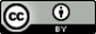 Except where otherwise noted, this work by Waukesha County Technical College, Wisconsin Technical College System INTERFACE Consortium is licensed under CC BY 4.0.Third Party marks and brands are the property of their respective holders.  Please respect the copyright and terms of use on any webpage links that may be included in this document.This workforce product was funded by a grant awarded by the U.S. Department of Labor’s Employment and Training Administration. The product was created by the grantee and does not necessarily reflect the official position of the U.S. Department of Labor. The U.S. Department of Labor makes no guarantees, warranties, or assurances of any kind, express or implied, with respect to such information, including any information on linked sites and including, but not limited to, accuracy of the information or its completeness, timeliness, usefulness, adequacy, continued availability, or ownership. This is an equal opportunity program. Assistive technologies are available upon request and include Voice/TTY (771 or 800-947-6644).opportunity program.DescriptionEnhance system administration and networking skills by learning Shell Script programming. Automate the use of powerful Linux/Unix commands and tools through Bash Shell scripts. Generate reports from system and log files, and perform the most common Windows administration tasks using Power Shell.Career ClusterInformation TechnologyInstructional LevelAssociate DegreeTotal Credits2.00Total Hours54.00Prerequisite150-188 Linux Essentials or 150-186 Linux Administration1.Critical Thinking Skills: Evaluate pertinent information to reach an informed conclusion in personal, academic, and professional settings.2.Problem-solving Skills: Solve personal, academic, and professional problems using disciplinary concepts and frameworks.1.Implement client systems2.Implement server operating systems3.Implement network security components4.Develop technical documentation5.Troubleshoot network systems1.Identify text that matches RegEx patternsIdentify text that matches RegEx patternsLinked Critical Life SkillsLinked Critical Life SkillsProblem-solving Skills: Solve personal, academic, and professional problems using disciplinary concepts and frameworks.Problem-solving Skills: Solve personal, academic, and professional problems using disciplinary concepts and frameworks.Linked Program OutcomesLinked Program OutcomesImplement server operating systemsImplement network security componentsImplement server operating systemsImplement network security componentsAssessment StrategiesAssessment Strategies1.1.Weekly Multiple-Choice Questions / Quiz (Two attempts)1.2.In-Class LabsCriteriaCriteriaPerformance will be satisfactory when:Performance will be satisfactory when:1.1.You have answered more than 80% of the questions correctly on the weekly questions. (Two tries)1.2.You meet the criteria for successful completion of the in-class lab activities.Learning ObjectivesLearning Objectives1.a.Describe how to write a syntactically correct RegEx1.b.Describe the proper use of Metacharacters in RegEx1.c.Identify the situtations that Quantifiers should be used in RegEx2.Manipulate the content of filesManipulate the content of filesLinked Critical Life SkillsLinked Critical Life SkillsProblem-solving Skills: Solve personal, academic, and professional problems using disciplinary concepts and frameworks.Problem-solving Skills: Solve personal, academic, and professional problems using disciplinary concepts and frameworks.Linked Program OutcomesLinked Program OutcomesImplement client systemsImplement server operating systemsImplement network security componentsDevelop technical documentationTroubleshoot network systemsImplement client systemsImplement server operating systemsImplement network security componentsDevelop technical documentationTroubleshoot network systemsAssessment StrategiesAssessment Strategies2.1.Weekly Multiple-Choice Questions / Quiz (Two attempts)2.2.In-Class LabsCriteriaCriteriaPerformance will meet expectations when:Performance will meet expectations when:2.1.You have answered more than 80% of the questions correctly on the weekly questions. (Two tries)2.2.You meet the criteria for successful completion of the in-class lab activities.Learning ObjectivesLearning Objectives2.a.Describe how to modify text using sed scripts in LINUX2.b.Identify awk commands and functions to parse files2.c.Describe how to modify files using PowerShell in Windows2.d.Match problems with the built-in functions that provide the solution.3.Identify the best tool for a specific task within a specific environmentIdentify the best tool for a specific task within a specific environmentLinked Critical Life SkillsLinked Critical Life SkillsCritical Thinking Skills: Evaluate pertinent information to reach an informed conclusion in personal, academic, and professional settings.Critical Thinking Skills: Evaluate pertinent information to reach an informed conclusion in personal, academic, and professional settings.Linked Program OutcomesLinked Program OutcomesImplement client systemsImplement server operating systemsImplement network security componentsDevelop technical documentationTroubleshoot network systemsImplement client systemsImplement server operating systemsImplement network security componentsDevelop technical documentationTroubleshoot network systemsAssessment StrategiesAssessment Strategies3.1.Weekly Multiple-Choice Questions / Quiz (Two attempts)3.2.In-Class LabsCriteriaCriteriaYou will know when you are successful when:You will know when you are successful when:3.1.You have answered more than 80% of the questions correctly on the weekly questions. (Two tries)3.2.You meet the criteria for successful completion of the in-class lab activities.Learning ObjectivesLearning Objectives3.a.Analyze a Problem Statement3.b.Identify the best tool in LINUX to solve the problem3.c.Identify the best PowerShell cmdlet to solve a problem.4.Manage environments by using variablesManage environments by using variablesLinked Program OutcomesLinked Program OutcomesImplement client systemsImplement server operating systemsImplement network security componentsTroubleshoot network systemsImplement client systemsImplement server operating systemsImplement network security componentsTroubleshoot network systemsAssessment StrategiesAssessment Strategies4.1.Weekly Multiple-Choice Questions / Quiz (Two attempts)4.2.In-Class LabsCriteriaCriteriaPerformance will be satisfactory when:Performance will be satisfactory when:4.1.You have answered more than 80% of the questions correctly on the weekly questions. (Two tries)4.2.You meet the criteria for successful completion of the in-class lab activities.Learning ObjectivesLearning Objectives4.a.List Environmental Variables including their uses4.b.Describe how to manipulate the value of variables4.c.Describe the role, function and proper syntax of variables and their values across multiple platforms.5.Navigate the Linux and Windows File SystemNavigate the Linux and Windows File SystemLinked Program OutcomesLinked Program OutcomesImplement client systemsImplement server operating systemsImplement network security componentsDevelop technical documentationTroubleshoot network systemsImplement client systemsImplement server operating systemsImplement network security componentsDevelop technical documentationTroubleshoot network systemsAssessment StrategiesAssessment Strategies5.1.Weekly Multiple-Choice Questions / Quiz (Two attempts)5.2.In-Class LabsCriteriaCriteriaPerformance will be satisfactory when:Performance will be satisfactory when:5.1.You have answered more than 80% of the questions correctly on the weekly questions. (Two tries)5.2.You meet the criteria for successful completion of the in-class lab activities.Learning ObjectivesLearning Objectives5.a.Describe how to Redirect input and output files5.b.Describe precisely how the bash command line handles stdin and stdout5.c.Chain commands using by piping5.d.Navigate the Linux file structure5.e.Demonstrate how to modify and manage file permissions6.Automate common system administration activities by implementing logical structuresAutomate common system administration activities by implementing logical structuresLinked Critical Life SkillsLinked Critical Life SkillsProblem-solving Skills: Solve personal, academic, and professional problems using disciplinary concepts and frameworks.Problem-solving Skills: Solve personal, academic, and professional problems using disciplinary concepts and frameworks.Linked Program OutcomesLinked Program OutcomesImplement client systemsImplement server operating systemsImplement network security componentsDevelop technical documentationTroubleshoot network systemsImplement client systemsImplement server operating systemsImplement network security componentsDevelop technical documentationTroubleshoot network systemsAssessment StrategiesAssessment Strategies6.1.Weekly Multiple-Choice Questions / Quiz (Two attempts)6.2.In-Class LabsCriteriaCriteriaPerformance will be satisfactory when:Performance will be satisfactory when:6.1.You have answered more than 80% of the questions correctly on the weekly questions. (Two tries)6.2.You meet the criteria for successful completion of the in-class lab activities.Learning ObjectivesLearning Objectives6.a.Describe how to implement decision logic in code6.b.Describe how to implement loops logic in code6.c.Describe how to use functions in scripts6.d.Identify commands that may be combined to solve problems7.Master the use of common administrative user interfacesMaster the use of common administrative user interfacesLinked Program OutcomesLinked Program OutcomesImplement client systemsImplement server operating systemsImplement network security componentsDevelop technical documentationTroubleshoot network systemsImplement client systemsImplement server operating systemsImplement network security componentsDevelop technical documentationTroubleshoot network systemsAssessment StrategiesAssessment Strategies7.1.Weekly Multiple-Choice Questions / Quiz (Two attempts)7.2.In-Class LabsCriteriaCriteriaPerformance will be satisfactory when:Performance will be satisfactory when:7.1.You have answered more than 80% of the questions correctly on the weekly questions. (Two tries)7.2.You meet the criteria for successful completion of the in-class lab activities.Learning ObjectivesLearning Objectives7.a.Identify common commands and how to use thm in the bash shell7.b.Describe how to utilize the command line interface (CLI)7.c.Describe how to navigate the PowerShell integrated scripting environment (ISE)8.Leverage cmdlets to accomplish daily management tasksLeverage cmdlets to accomplish daily management tasksLinked Critical Life SkillsLinked Critical Life SkillsProblem-solving Skills: Solve personal, academic, and professional problems using disciplinary concepts and frameworks.Problem-solving Skills: Solve personal, academic, and professional problems using disciplinary concepts and frameworks.Linked Program OutcomesLinked Program OutcomesImplement client systemsImplement server operating systemsImplement network security componentsDevelop technical documentationTroubleshoot network systemsImplement client systemsImplement server operating systemsImplement network security componentsDevelop technical documentationTroubleshoot network systemsAssessment StrategiesAssessment Strategies8.1.Weekly Multiple-Choice Questions / Quiz (Two attempts)8.2.In-Class LabsCriteriaCriteriaPerformance will be satisfactory when:Performance will be satisfactory when:8.1.You have answered more than 80% of the questions correctly on the weekly questions. (Two tries)8.2.You meet the criteria for successful completion of the in-class lab activities.Learning ObjectivesLearning Objectives8.a.Describe how to manage Processes with cmdlets8.b.Describe how to manipulate files with cmdlets8.c.Describe how to manage users with cmdlets9.Create reports using PowerShellCreate reports using PowerShellLinked Program OutcomesLinked Program OutcomesDevelop technical documentationDevelop technical documentationAssessment StrategiesAssessment Strategies9.1.Weekly Multiple-Choice Questions / Quiz (Two attempts)9.2.In-Class LabsCriteriaCriteriaPerformance will be satisfactory when:Performance will be satisfactory when:9.1.You have answered more than 80% of the questions correctly on the weekly questions. (Two tries)9.2.You meet the criteria for successful completion of the in-class lab activities.Learning ObjectivesLearning Objectives9.a.Describe how to format information returned by PowerShell in a variety of styles9.b.Describe how to produce summary data in a reportActivityPossible Points EachTotal Possible PointsWeekly Multiple Choice Questions (11 total)20220Lab A Activities (12 total)35420Lab B Activities (12 total)20240Lab C Activities (2 total)510Total890MetatagsLinux, PowerShell, Bash, Windows, Scripting, RegEx, vi, system administration, cmdlets, variables, conditions, loops, scripts, functions1.Navigate the Linux and Windows File SystemNavigate the Linux and Windows File SystemAssessment StrategiesAssessment Strategies1.1.Weekly Multiple-Choice Questions / Quiz (Two attempts)1.2.In-Class LabsCriteriaCriteriaPerformance will be satisfactory when:Performance will be satisfactory when:1.1.You have answered more than 80% of the questions correctly on the weekly questions. (Two tries)1.2.You meet the criteria for successful completion of the in-class lab activities.Learning ObjectivesLearning Objectives1.a.Describe how to Redirect input and output files1.b.Describe precisely how the bash command line handles stdin and stdout1.c.Chain commands using by piping1.d.Navigate the Linux file structure1.e.Demonstrate how to modify and manage file permissions2.Master the use of common administrative user interfacesMaster the use of common administrative user interfacesAssessment StrategiesAssessment Strategies2.1.Weekly Multiple-Choice Questions / Quiz (Two attempts)2.2.In-Class LabsCriteriaCriteriaPerformance will be satisfactory when:Performance will be satisfactory when:2.1.You have answered more than 80% of the questions correctly on the weekly questions. (Two tries)2.2.You meet the criteria for successful completion of the in-class lab activities.Learning ObjectivesLearning Objectives2.a.Identify common commands and how to use thm in the bash shell2.b.Describe how to utilize the command line interface (CLI)2.c.Describe how to navigate the PowerShell integrated scripting environment (ISE)1.Participate in introductions and disclosure of student programming, admin and scripting background (F2F)Participate in introductions and disclosure of student programming, admin and scripting background (F2F)Participate in introductions and disclosure of student programming, admin and scripting background (F2F)2.Review the Syllabus including class rules and practices (F2F)Review the Syllabus including class rules and practices (F2F)Review the Syllabus including class rules and practices (F2F)3.Listen to a lecture on Linux and bash (F2F)Listen to a lecture on Linux and bash (F2F)Listen to a lecture on Linux and bash (F2F)Learning MaterialsLearning MaterialsLearning MaterialsSession #1: PresentationS1-Shell-Scripting.pptx4.Listen to a presentation on Windows and the Command Line Interface (F2F)Listen to a presentation on Windows and the Command Line Interface (F2F)Listen to a presentation on Windows and the Command Line Interface (F2F)Learning MaterialsLearning MaterialsLearning MaterialsSession #1: PresentationS1-Shell-Scripting.pptx5.Participate in a discussion on vi (F2F)Participate in a discussion on vi (F2F)Participate in a discussion on vi (F2F)Learning MaterialsLearning MaterialsLearning MaterialsSession #1: PresentationS1-Shell-Scripting.pptx6.Watch the video on How to Evaluate a Problem Statement using MEA and IPO Techniques (online)Watch the video on How to Evaluate a Problem Statement using MEA and IPO Techniques (online)Watch the video on How to Evaluate a Problem Statement using MEA and IPO Techniques (online)Learning MaterialsLearning MaterialsLearning MaterialsVideo - How to evaluate a problem statement using MEA and IPO techniqueshttps://www.wisc-online.com/learn/business/business-technology/cp5415/how-to-evaluate-a-problem-statement-using-mea1.Complete Lab A-Complete the “Linux Scavenger Hunt” – answer all questions for Lab A. (F2F)Complete Lab A-Complete the “Linux Scavenger Hunt” – answer all questions for Lab A. (F2F)Complete Lab A-Complete the “Linux Scavenger Hunt” – answer all questions for Lab A. (F2F)Learning MaterialsLearning MaterialsLearning MaterialsLesson #1: Labs - Rubrics L1-Shell-Scripting v2.docx2.Complete Lab B-PowerShell Scavenger Hunt (F2F)Complete Lab B-PowerShell Scavenger Hunt (F2F)Complete Lab B-PowerShell Scavenger Hunt (F2F)3.Complete Lab C-Open vi and create a file named is_file1.txt. (F2F)Complete Lab C-Open vi and create a file named is_file1.txt. (F2F)Complete Lab C-Open vi and create a file named is_file1.txt. (F2F)4.Complete the multiple choice questions. (online)Complete the multiple choice questions. (online)Complete the multiple choice questions. (online)Learning MaterialsLearning MaterialsLearning MaterialsLesson #1: QuestionsQ1-Shell-Scripting.docx  (Hyperlink removed.  Document in Embargo)1.Identify text that matches RegEx patternsIdentify text that matches RegEx patternsAssessment StrategiesAssessment Strategies1.1.Weekly Multiple-Choice Questions / Quiz (Two attempts)1.2.In-Class LabsCriteriaCriteriaPerformance will be satisfactory when:Performance will be satisfactory when:1.1.You have answered more than 80% of the questions correctly on the weekly questions. (Two tries)1.2.You meet the criteria for successful completion of the in-class lab activities.Learning ObjectivesLearning Objectives1.a.Describe how to write a syntactically correct RegEx1.b.Describe the proper use of Metacharacters in RegEx1.c.Identify the situtations that Quantifiers should be used in RegEx1.Listen to a lecture on using RegEx (F2F)Listen to a lecture on using RegEx (F2F)Listen to a lecture on using RegEx (F2F)Learning MaterialsLearning MaterialsLearning MaterialsSession #2: PresentationS2-Shell-Scripting.pptx2.Watch a demonstration on how to utilize Meta characters in RegEx (F2F)Watch a demonstration on how to utilize Meta characters in RegEx (F2F)Watch a demonstration on how to utilize Meta characters in RegEx (F2F)Learning MaterialsLearning MaterialsLearning MaterialsSession #2: PresentationS2-Shell-Scripting.pptx3.Watch a demonstration on how to utilize Quantifiers in RegEx (F2F)Watch a demonstration on how to utilize Quantifiers in RegEx (F2F)Watch a demonstration on how to utilize Quantifiers in RegEx (F2F)Learning MaterialsLearning MaterialsLearning MaterialsSession #2: PresentationS2-Shell-Scripting.pptx1.Complete multiple-choice questions. (online)Complete multiple-choice questions. (online)Complete multiple-choice questions. (online)Learning MaterialsLearning MaterialsLearning MaterialsLesson #2: QuestionsQ2-Shell-Scripting.docx (Hyperlink removed.  Document in Embargo)2.Complete Lab A-In groups of two or three, play RegEx Golf for the time allotted.  (Instructor will indicate the duration of the activity)  https://regex.alf.nu/ (F2F)Complete Lab A-In groups of two or three, play RegEx Golf for the time allotted.  (Instructor will indicate the duration of the activity)  https://regex.alf.nu/ (F2F)Complete Lab A-In groups of two or three, play RegEx Golf for the time allotted.  (Instructor will indicate the duration of the activity)  https://regex.alf.nu/ (F2F)Learning MaterialsLearning MaterialsLearning MaterialsLesson #2: Labs - Rubrics L2-Shell-Scripting.docx3.Complete Lab B-Using the file php_errorlog.txt, create a file that only includes lines from April that include the word “error”. (F2F)Complete Lab B-Using the file php_errorlog.txt, create a file that only includes lines from April that include the word “error”. (F2F)Complete Lab B-Using the file php_errorlog.txt, create a file that only includes lines from April that include the word “error”. (F2F)Learning MaterialsLearning MaterialsLearning MaterialsLesson #2: Labs - Rubrics L2-Shell-Scripting.docx1.Manipulate the content of filesManipulate the content of filesAssessment StrategiesAssessment Strategies1.1.Weekly Multiple-Choice Questions / Quiz (Two attempts)1.2.In-Class LabsCriteriaCriteriaPerformance will meet expectations when:Performance will meet expectations when:1.1.You have answered more than 80% of the questions correctly on the weekly questions. (Two tries)1.2.You meet the criteria for successful completion of the in-class lab activities.Learning ObjectivesLearning Objectives1.a.Describe how to modify text using sed scripts in LINUX1.b.Identify awk commands and functions to parse files1.c.Describe how to modify files using PowerShell in Windows1.d.Match problems with the built-in functions that provide the solution.2.Identify the best tool for a specific task within a specific environmentIdentify the best tool for a specific task within a specific environmentAssessment StrategiesAssessment Strategies2.1.Weekly Multiple-Choice Questions / Quiz (Two attempts)2.2.In-Class LabsCriteriaCriteriaYou will know when you are successful when:You will know when you are successful when:2.1.You have answered more than 80% of the questions correctly on the weekly questions. (Two tries)2.2.You meet the criteria for successful completion of the in-class lab activities.Learning ObjectivesLearning Objectives2.a.Analyze a Problem Statement2.b.Identify the best tool in LINUX to solve the problem2.c.Identify the best PowerShell cmdlet to solve a problem.3.Navigate the Linux and Windows File SystemNavigate the Linux and Windows File SystemAssessment StrategiesAssessment Strategies3.1.Weekly Multiple-Choice Questions / Quiz (Two attempts)3.2.In-Class LabsCriteriaCriteriaPerformance will be satisfactory when:Performance will be satisfactory when:3.1.You have answered more than 80% of the questions correctly on the weekly questions. (Two tries)3.2.You meet the criteria for successful completion of the in-class lab activities.Learning ObjectivesLearning Objectives3.a.Describe how to Redirect input and output files3.b.Describe precisely how the bash command line handles stdin and stdout3.c.Chain commands using by piping3.d.Navigate the Linux file structure3.e.Demonstrate how to modify and manage file permissions1.Participate in a discussion on which Linux tool is the best tool to solve the problem (F2F)Participate in a discussion on which Linux tool is the best tool to solve the problem (F2F)Participate in a discussion on which Linux tool is the best tool to solve the problem (F2F)Learning MaterialsLearning MaterialsLearning MaterialsSession #3: PresentationS3-Shell-Scripting.pptx2.Watch a demonstration on how to chain commands by using piping (F2F)Watch a demonstration on how to chain commands by using piping (F2F)Watch a demonstration on how to chain commands by using piping (F2F)Learning MaterialsLearning MaterialsLearning MaterialsSession #3: PresentationS3-Shell-Scripting.pptx3.Listen to a lecture on how to navigate the Linux file structure (F2F)Listen to a lecture on how to navigate the Linux file structure (F2F)Listen to a lecture on how to navigate the Linux file structure (F2F)Learning MaterialsLearning MaterialsLearning MaterialsSession #3: PresentationS3-Shell-Scripting.pptx4.Watch a demonstration on how to modify text using awk and sed scripts in LINUX (F2F)Watch a demonstration on how to modify text using awk and sed scripts in LINUX (F2F)Watch a demonstration on how to modify text using awk and sed scripts in LINUX (F2F)Learning MaterialsLearning MaterialsLearning MaterialsSession #3: PresentationS3-Shell-Scripting.pptx1.Complete multiple-choice questions. (online)Complete multiple-choice questions. (online)Complete multiple-choice questions. (online)Learning MaterialsLearning MaterialsLearning MaterialsLesson #3: QuestionsQ3-Shell-Scripting.docx (Hyperlink removed.  Document in Embargo)2.Complete Lab A-Using sed, create an output file that includes the lines in php_errorlog.txt. (F2F)Complete Lab A-Using sed, create an output file that includes the lines in php_errorlog.txt. (F2F)Complete Lab A-Using sed, create an output file that includes the lines in php_errorlog.txt. (F2F)Learning MaterialsLearning MaterialsLearning MaterialsLesson #3: Labs - Rubrics L3-Shell-Scripting v2.docx3.Complete Lab B-Create a report (output to screen) from the file php_errorlog.txt using awk. (F2F)Complete Lab B-Create a report (output to screen) from the file php_errorlog.txt using awk. (F2F)Complete Lab B-Create a report (output to screen) from the file php_errorlog.txt using awk. (F2F)Learning MaterialsLearning MaterialsLearning MaterialsLesson #3: Labs - Rubrics L3-Shell-Scripting v2.docx1.Identify the best tool for a specific task within a specific environmentIdentify the best tool for a specific task within a specific environmentAssessment StrategiesAssessment Strategies1.1.Weekly Multiple-Choice Questions / Quiz (Two attempts)1.2.In-Class LabsCriteriaCriteriaYou will know when you are successful when:You will know when you are successful when:1.1.You have answered more than 80% of the questions correctly on the weekly questions. (Two tries)1.2.You meet the criteria for successful completion of the in-class lab activities.Learning ObjectivesLearning Objectives1.a.Analyze a Problem Statement1.b.Identify the best tool in LINUX to solve the problem1.c.Identify the best PowerShell cmdlet to solve a problem.2.Navigate the Linux and Windows File SystemNavigate the Linux and Windows File SystemAssessment StrategiesAssessment Strategies2.1.Weekly Multiple-Choice Questions / Quiz (Two attempts)2.2.In-Class LabsCriteriaCriteriaPerformance will be satisfactory when:Performance will be satisfactory when:2.1.You have answered more than 80% of the questions correctly on the weekly questions. (Two tries)2.2.You meet the criteria for successful completion of the in-class lab activities.Learning ObjectivesLearning Objectives2.a.Describe how to Redirect input and output files2.b.Describe precisely how the bash command line handles stdin and stdout2.c.Chain commands using by piping2.d.Navigate the Linux file structure2.e.Demonstrate how to modify and manage file permissions3.Automate common system administration activities by implementing logical structuresAutomate common system administration activities by implementing logical structuresAssessment StrategiesAssessment Strategies3.1.Weekly Multiple-Choice Questions / Quiz (Two attempts)3.2.In-Class LabsCriteriaCriteriaPerformance will be satisfactory when:Performance will be satisfactory when:3.1.You have answered more than 80% of the questions correctly on the weekly questions. (Two tries)3.2.You meet the criteria for successful completion of the in-class lab activities.Learning ObjectivesLearning Objectives3.a.Describe how to implement decision logic in code3.b.Describe how to implement loops logic in code3.c.Describe how to use functions in scripts3.d.Identify commands that may be combined to solve problems4.Master the use of common administrative user interfacesMaster the use of common administrative user interfacesAssessment StrategiesAssessment Strategies4.1.Weekly Multiple-Choice Questions / Quiz (Two attempts)4.2.In-Class LabsCriteriaCriteriaPerformance will be satisfactory when:Performance will be satisfactory when:4.1.You have answered more than 80% of the questions correctly on the weekly questions. (Two tries)4.2.You meet the criteria for successful completion of the in-class lab activities.Learning ObjectivesLearning Objectives4.a.Identify common commands and how to use thm in the bash shell4.b.Describe how to utilize the command line interface (CLI)4.c.Describe how to navigate the PowerShell integrated scripting environment (ISE)1.Listen to a lecture on using the CLI (F2F)Listen to a lecture on using the CLI (F2F)Listen to a lecture on using the CLI (F2F)Learning MaterialsLearning MaterialsLearning MaterialsSession #4: PresentationS4-Shell-Scripting.pptx2.Explore DOS commands (F2F)Explore DOS commands (F2F)Explore DOS commands (F2F)Learning MaterialsLearning MaterialsLearning MaterialsSession #4: PresentationS4-Shell-Scripting.pptx3.Watch a demonstration on how to write batch files (F2F)Watch a demonstration on how to write batch files (F2F)Watch a demonstration on how to write batch files (F2F)Learning MaterialsLearning MaterialsLearning MaterialsSession #4: PresentationS4-Shell-Scripting.pptx4.Listen to a lecture ntroducing the Linux File Structure (F2F)Listen to a lecture ntroducing the Linux File Structure (F2F)Listen to a lecture ntroducing the Linux File Structure (F2F)Learning MaterialsLearning MaterialsLearning MaterialsSession #4: PresentationS4-Shell-Scripting.pptx1.Complete multiple-choice questions. (online)Complete multiple-choice questions. (online)Complete multiple-choice questions. (online)Learning MaterialsLearning MaterialsLearning MaterialsLesson #4: QuestionsQ4-Shell-Scripting.docx (Hyperlink removed.  Document in Embargo)2.Complete Lab A-Navigate the file structure of your windows machine by using the following commands: cd, mkdir, wildcards (*, ?), >, >>, |, ., .., and drive letter.  Write down at least five differences between how these commands work verses how they work in Linux. (F2F)Complete Lab A-Navigate the file structure of your windows machine by using the following commands: cd, mkdir, wildcards (*, ?), >, >>, |, ., .., and drive letter.  Write down at least five differences between how these commands work verses how they work in Linux. (F2F)Complete Lab A-Navigate the file structure of your windows machine by using the following commands: cd, mkdir, wildcards (*, ?), >, >>, |, ., .., and drive letter.  Write down at least five differences between how these commands work verses how they work in Linux. (F2F)Learning MaterialsLearning MaterialsLearning MaterialsLesson #4: Labs - Rubrics L4-Shell-Scripting v2.docx3.Complete Lab B-Create a script that executes the following steps: Prints out "Lab C", Change the background color to light grey and the Text to purple, create a file named ipconfigdata.txt that contains the output of the ipconfig command and open the file in Notepad. (F2F) Complete Lab B-Create a script that executes the following steps: Prints out "Lab C", Change the background color to light grey and the Text to purple, create a file named ipconfigdata.txt that contains the output of the ipconfig command and open the file in Notepad. (F2F) Complete Lab B-Create a script that executes the following steps: Prints out "Lab C", Change the background color to light grey and the Text to purple, create a file named ipconfigdata.txt that contains the output of the ipconfig command and open the file in Notepad. (F2F) Learning MaterialsLearning MaterialsLearning MaterialsLesson #4: Labs - Rubrics L4-Shell-Scripting v2.docx1.Manage environments by using variablesManage environments by using variablesAssessment StrategiesAssessment Strategies1.1.Weekly Multiple-Choice Questions / Quiz (Two attempts)1.2.In-Class LabsCriteriaCriteriaPerformance will be satisfactory when:Performance will be satisfactory when:1.1.You have answered more than 80% of the questions correctly on the weekly questions. (Two tries)1.2.You meet the criteria for successful completion of the in-class lab activities.Learning ObjectivesLearning Objectives1.a.List Environmental Variables including their uses1.b.Describe how to manipulate the value of variables1.c.Describe the role, function and proper syntax of variables and their values across multiple platforms.2.Master the use of common administrative user interfacesMaster the use of common administrative user interfacesAssessment StrategiesAssessment Strategies2.1.Weekly Multiple-Choice Questions / Quiz (Two attempts)2.2.In-Class LabsCriteriaCriteriaPerformance will be satisfactory when:Performance will be satisfactory when:2.1.You have answered more than 80% of the questions correctly on the weekly questions. (Two tries)2.2.You meet the criteria for successful completion of the in-class lab activities.Learning ObjectivesLearning Objectives2.a.Identify common commands and how to use thm in the bash shell2.b.Describe how to utilize the command line interface (CLI)2.c.Describe how to navigate the PowerShell integrated scripting environment (ISE)3.Leverage cmdlets to accomplish daily management tasksLeverage cmdlets to accomplish daily management tasksAssessment StrategiesAssessment Strategies3.1.Weekly Multiple-Choice Questions / Quiz (Two attempts)3.2.In-Class LabsCriteriaCriteriaPerformance will be satisfactory when:Performance will be satisfactory when:3.1.You have answered more than 80% of the questions correctly on the weekly questions. (Two tries)3.2.You meet the criteria for successful completion of the in-class lab activities.Learning ObjectivesLearning Objectives3.a.Describe how to manage Processes with cmdlets3.b.Describe how to manipulate files with cmdlets3.c.Describe how to manage users with cmdlets1.Participate in a review discussion of the PowerShell environment (F2F)Participate in a review discussion of the PowerShell environment (F2F)Participate in a review discussion of the PowerShell environment (F2F)Learning MaterialsLearning MaterialsLearning MaterialsSession #5: PresentationS5-Shell-Scripting.pptx2.Listen to a lecture on the rights needed to perform an Execution in PowerShell (F2F)Listen to a lecture on the rights needed to perform an Execution in PowerShell (F2F)Listen to a lecture on the rights needed to perform an Execution in PowerShell (F2F)Learning MaterialsLearning MaterialsLearning MaterialsSession #5: PresentationS5-Shell-Scripting.pptx3.Watch a demonstration on and practice various, common Cmdlets (F2F)Watch a demonstration on and practice various, common Cmdlets (F2F)Watch a demonstration on and practice various, common Cmdlets (F2F)Learning MaterialsLearning MaterialsLearning MaterialsSession #5: PresentationS5-Shell-Scripting.pptx1.Complete multiple-choice questions. (online)Complete multiple-choice questions. (online)Complete multiple-choice questions. (online)Learning MaterialsLearning MaterialsLearning MaterialsLesson #5: QuestionsQ5-Shell-Scripting.docx (Hyperlink removed.  Document in Embargo)2.Complete Lab A-Create a script that using Windows PowerShell ISE that creates a file that lists all PowerShell commands.  Run the script and verify the contents of the file. (F2F)Complete Lab A-Create a script that using Windows PowerShell ISE that creates a file that lists all PowerShell commands.  Run the script and verify the contents of the file. (F2F)Complete Lab A-Create a script that using Windows PowerShell ISE that creates a file that lists all PowerShell commands.  Run the script and verify the contents of the file. (F2F)Learning MaterialsLearning MaterialsLearning MaterialsLesson #5: Labs - RubricsL5-Shell-Scripting v2.docx3.Complete Lab B-Create a script that creates three aliases. Run script by typing in the name in PowerShell. (F2F)Complete Lab B-Create a script that creates three aliases. Run script by typing in the name in PowerShell. (F2F)Complete Lab B-Create a script that creates three aliases. Run script by typing in the name in PowerShell. (F2F)Learning MaterialsLearning MaterialsLearning MaterialsLesson #5: Labs - RubricsL5-Shell-Scripting v2.docx4.Complete Lab C-Create a script that opens paint. The user should create an image named “pic.bmp”. Once paint is closed, the script should open the image in explorer. (F2F)Complete Lab C-Create a script that opens paint. The user should create an image named “pic.bmp”. Once paint is closed, the script should open the image in explorer. (F2F)Complete Lab C-Create a script that opens paint. The user should create an image named “pic.bmp”. Once paint is closed, the script should open the image in explorer. (F2F)Learning MaterialsLearning MaterialsLearning MaterialsLesson #5: Labs - RubricsL5-Shell-Scripting v2.docx1.Automate common system administration activities by implementing logical structuresAutomate common system administration activities by implementing logical structuresAssessment StrategiesAssessment Strategies1.1.Weekly Multiple-Choice Questions / Quiz (Two attempts)1.2.In-Class LabsCriteriaCriteriaPerformance will be satisfactory when:Performance will be satisfactory when:1.1.You have answered more than 80% of the questions correctly on the weekly questions. (Two tries)1.2.You meet the criteria for successful completion of the in-class lab activities.Learning ObjectivesLearning Objectives1.a.Describe how to implement decision logic in code1.b.Describe how to implement loops logic in code1.c.Describe how to use functions in scripts1.d.Identify commands that may be combined to solve problems2.Master the use of common administrative user interfacesMaster the use of common administrative user interfacesAssessment StrategiesAssessment Strategies2.1.Weekly Multiple-Choice Questions / Quiz (Two attempts)2.2.In-Class LabsCriteriaCriteriaPerformance will be satisfactory when:Performance will be satisfactory when:2.1.You have answered more than 80% of the questions correctly on the weekly questions. (Two tries)2.2.You meet the criteria for successful completion of the in-class lab activities.Learning ObjectivesLearning Objectives2.a.Identify common commands and how to use thm in the bash shell2.b.Describe how to utilize the command line interface (CLI)2.c.Describe how to navigate the PowerShell integrated scripting environment (ISE)3.Leverage cmdlets to accomplish daily management tasksLeverage cmdlets to accomplish daily management tasksAssessment StrategiesAssessment Strategies3.1.Weekly Multiple-Choice Questions / Quiz (Two attempts)3.2.In-Class LabsCriteriaCriteriaPerformance will be satisfactory when:Performance will be satisfactory when:3.1.You have answered more than 80% of the questions correctly on the weekly questions. (Two tries)3.2.You meet the criteria for successful completion of the in-class lab activities.Learning ObjectivesLearning Objectives3.a.Describe how to manage Processes with cmdlets3.b.Describe how to manipulate files with cmdlets3.c.Describe how to manage users with cmdlets1.Participate in a review discussion on permissions in bash and Windows (F2F)Participate in a review discussion on permissions in bash and Windows (F2F)Participate in a review discussion on permissions in bash and Windows (F2F)Learning MaterialsLearning MaterialsLearning MaterialsSession #6: PresentationS6-Shell-Scripting.pptx2.Listen to a lecture on bash, shell and awk scripts (F2F)Listen to a lecture on bash, shell and awk scripts (F2F)Listen to a lecture on bash, shell and awk scripts (F2F)Learning MaterialsLearning MaterialsLearning MaterialsSession #6: PresentationS6-Shell-Scripting.pptx3.Watch a demonstration on  the creation and execution of a bash, awk and sed scripts (F2F)Watch a demonstration on  the creation and execution of a bash, awk and sed scripts (F2F)Watch a demonstration on  the creation and execution of a bash, awk and sed scripts (F2F)Learning MaterialsLearning MaterialsLearning MaterialsSession #6: PresentationS6-Shell-Scripting.pptx4.Watch a demonstration on the creation and execution of an PowerShell script (F2F)Watch a demonstration on the creation and execution of an PowerShell script (F2F)Watch a demonstration on the creation and execution of an PowerShell script (F2F)Learning MaterialsLearning MaterialsLearning MaterialsSession #6: PresentationS6-Shell-Scripting.pptx1.Complete multiple-choice questions. (online)Complete multiple-choice questions. (online)Complete multiple-choice questions. (online)Learning MaterialsLearning MaterialsLearning MaterialsLesson #6: QuestionsQ6-Shell-Scripting.docx (Hyperlink removed.  Document in Embargo)2.Complete Lab A-Create a bash shell script, named lab7.bash, that asks the user to enter five email addresses and writes the contents to a file named email.data. (F2F)Complete Lab A-Create a bash shell script, named lab7.bash, that asks the user to enter five email addresses and writes the contents to a file named email.data. (F2F)Complete Lab A-Create a bash shell script, named lab7.bash, that asks the user to enter five email addresses and writes the contents to a file named email.data. (F2F)Learning MaterialsLearning MaterialsLearning MaterialsLesson #6: Labs - Rubrics L6-Shell-Scripting.docx3.Complete Lab B-Create a PowerShell script that performs the same tasks as lab7.bash, named lab7.ps1. (F2F)Complete Lab B-Create a PowerShell script that performs the same tasks as lab7.bash, named lab7.ps1. (F2F)Complete Lab B-Create a PowerShell script that performs the same tasks as lab7.bash, named lab7.ps1. (F2F)Learning MaterialsLearning MaterialsLearning MaterialsLesson #6: Labs - Rubrics L6-Shell-Scripting.docx1.Manage environments by using variablesManage environments by using variablesAssessment StrategiesAssessment Strategies1.1.Weekly Multiple-Choice Questions / Quiz (Two attempts)1.2.In-Class LabsCriteriaCriteriaPerformance will be satisfactory when:Performance will be satisfactory when:1.1.You have answered more than 80% of the questions correctly on the weekly questions. (Two tries)1.2.You meet the criteria for successful completion of the in-class lab activities.Learning ObjectivesLearning Objectives1.a.List Environmental Variables including their uses1.b.Describe how to manipulate the value of variables1.c.Describe the role, function and proper syntax of variables and their values across multiple platforms.1.Listen to a lecture the concept of Variables in Windows and Bash (F2F)Listen to a lecture the concept of Variables in Windows and Bash (F2F)Listen to a lecture the concept of Variables in Windows and Bash (F2F)Learning MaterialsLearning MaterialsLearning MaterialsSession #7: PresentationS7-Shell-Scripting.pptx2.Participate in a discussion on user defined variables in batch file, bash shell and Power Shell scripts (F2F)Participate in a discussion on user defined variables in batch file, bash shell and Power Shell scripts (F2F)Participate in a discussion on user defined variables in batch file, bash shell and Power Shell scripts (F2F)Learning MaterialsLearning MaterialsLearning MaterialsSession #7: PresentationS7-Shell-Scripting.pptx1.Complete multiple-choice questions. (online)Complete multiple-choice questions. (online)Complete multiple-choice questions. (online)Learning MaterialsLearning MaterialsLearning MaterialsLesson #7: QuestionsQ7-Shell-Scripting.docx (Hyperlink removed.  Document in Embargo)2.Complete Lab A-Create a Bash Script that performs following actions.
The scripts need to:
a) Ask the user for the number of users for five different systems
b) Display the total and average number for the enterprise
(F2F)Complete Lab A-Create a Bash Script that performs following actions.
The scripts need to:
a) Ask the user for the number of users for five different systems
b) Display the total and average number for the enterprise
(F2F)Complete Lab A-Create a Bash Script that performs following actions.
The scripts need to:
a) Ask the user for the number of users for five different systems
b) Display the total and average number for the enterprise
(F2F)Learning MaterialsLearning MaterialsLearning MaterialsLesson #7: Labs - Rubrics L7-Shell-Scripting.docx3.Complete Lab B-Create a PowerShellScript that performs following actions.
The scripts need to:
a) Ask the user for the number of users for five different systems
b) Display the total and average number for the enterprise
(F2F)Complete Lab B-Create a PowerShellScript that performs following actions.
The scripts need to:
a) Ask the user for the number of users for five different systems
b) Display the total and average number for the enterprise
(F2F)Complete Lab B-Create a PowerShellScript that performs following actions.
The scripts need to:
a) Ask the user for the number of users for five different systems
b) Display the total and average number for the enterprise
(F2F)Learning MaterialsLearning MaterialsLearning MaterialsLesson #7: Labs - Rubrics L7-Shell-Scripting.docx1.Automate common system administration activities by implementing logical structuresAutomate common system administration activities by implementing logical structuresAssessment StrategiesAssessment Strategies1.1.Weekly Multiple-Choice Questions / Quiz (Two attempts)1.2.In-Class LabsCriteriaCriteriaPerformance will be satisfactory when:Performance will be satisfactory when:1.1.You have answered more than 80% of the questions correctly on the weekly questions. (Two tries)1.2.You meet the criteria for successful completion of the in-class lab activities.Learning ObjectivesLearning Objectives1.a.Describe how to implement decision logic in code1.b.Describe how to implement loops logic in code1.c.Describe how to use functions in scripts1.d.Identify commands that may be combined to solve problems1.Listen to a lecture on Conditional Operators (F2F)Listen to a lecture on Conditional Operators (F2F)Listen to a lecture on Conditional Operators (F2F)Learning MaterialsLearning MaterialsLearning MaterialsSession #8: PresentationS8-Shell-Scripting.pptx2.Watch a demonstration on conditional operations through Flowcharts (F2F)Watch a demonstration on conditional operations through Flowcharts (F2F)Watch a demonstration on conditional operations through Flowcharts (F2F)Learning MaterialsLearning MaterialsLearning MaterialsSession #8: PresentationS8-Shell-Scripting.pptx3.Watch a demonstration on conditional code in an awk, powershell and bash scripts(F2F)Watch a demonstration on conditional code in an awk, powershell and bash scripts(F2F)Watch a demonstration on conditional code in an awk, powershell and bash scripts(F2F)Learning MaterialsLearning MaterialsLearning MaterialsSession #8: PresentationS8-Shell-Scripting.pptx1.Complete multiple-choice questions. (online)Complete multiple-choice questions. (online)Complete multiple-choice questions. (online)Learning MaterialsLearning MaterialsLearning MaterialsLesson #8: QuestionsQ8-Shell-Scripting.docx (Hyperlink removed.  Document in Embargo)2.Complete Lab A-Create a Windows batch file, bash script and PowerShell script that all create a file based upon user input. (F2F)Complete Lab A-Create a Windows batch file, bash script and PowerShell script that all create a file based upon user input. (F2F)Complete Lab A-Create a Windows batch file, bash script and PowerShell script that all create a file based upon user input. (F2F)Learning MaterialsLearning MaterialsLearning MaterialsLesson #8: Labs - Rubrics L8-Shell-Scripting.docx3.Complete Lab B-Create a PowerShell script that creates a menu that runs four different utilities or programs of your choice and then refreshes unless the user exits. (F2F)Complete Lab B-Create a PowerShell script that creates a menu that runs four different utilities or programs of your choice and then refreshes unless the user exits. (F2F)Complete Lab B-Create a PowerShell script that creates a menu that runs four different utilities or programs of your choice and then refreshes unless the user exits. (F2F)Learning MaterialsLearning MaterialsLearning MaterialsLesson #8: Labs - Rubrics L8-Shell-Scripting.docx1.Automate common system administration activities by implementing logical structuresAutomate common system administration activities by implementing logical structuresAssessment StrategiesAssessment Strategies1.1.Weekly Multiple-Choice Questions / Quiz (Two attempts)1.2.In-Class LabsCriteriaCriteriaPerformance will be satisfactory when:Performance will be satisfactory when:1.1.You have answered more than 80% of the questions correctly on the weekly questions. (Two tries)1.2.You meet the criteria for successful completion of the in-class lab activities.Learning ObjectivesLearning Objectives1.a.Describe how to implement decision logic in code1.b.Describe how to implement loops logic in code1.c.Describe how to use functions in scripts1.d.Identify commands that may be combined to solve problems1.Listen to a lecture on looping logic through Flowcharts (F2F)Listen to a lecture on looping logic through Flowcharts (F2F)Listen to a lecture on looping logic through Flowcharts (F2F)Learning MaterialsLearning MaterialsLearning MaterialsSession #9: PresentationS9-Shell-Scripting.pptx2.Watch a demonstration on looping code in a Windows batch file, bash and PowerShell scripts (F2F)Watch a demonstration on looping code in a Windows batch file, bash and PowerShell scripts (F2F)Watch a demonstration on looping code in a Windows batch file, bash and PowerShell scripts (F2F)Learning MaterialsLearning MaterialsLearning MaterialsSession #9: PresentationS9-Shell-Scripting.pptx3.Participate in a discussion on utilizing loops in scripting.  (F2F)Participate in a discussion on utilizing loops in scripting.  (F2F)Participate in a discussion on utilizing loops in scripting.  (F2F)1.Complete multiple-choice questions. (online)Complete multiple-choice questions. (online)Complete multiple-choice questions. (online)Learning MaterialsLearning MaterialsLearning MaterialsLesson #9: QuestionsQ9-Shell-Scripting.docx (Hyperlink removed.  Document in Embargo)2.Complete Lab A-Create a PowerShell and a Bash script that Handles the following information. Enter the number of Detected Intrusions for each day of the previous week. (F2F)Complete Lab A-Create a PowerShell and a Bash script that Handles the following information. Enter the number of Detected Intrusions for each day of the previous week. (F2F)Complete Lab A-Create a PowerShell and a Bash script that Handles the following information. Enter the number of Detected Intrusions for each day of the previous week. (F2F)Learning MaterialsLearning MaterialsLearning MaterialsLesson #9: Labs - Rubrics L9-Shell-Scripting.docx3.Complete Lab B-Modify both scripts written in Lab A. Both scripts should write out the Highest and Lowest values entered. (F2F)Complete Lab B-Modify both scripts written in Lab A. Both scripts should write out the Highest and Lowest values entered. (F2F)Complete Lab B-Modify both scripts written in Lab A. Both scripts should write out the Highest and Lowest values entered. (F2F)Learning MaterialsLearning MaterialsLearning MaterialsLesson #9: Labs - Rubrics L9-Shell-Scripting.docx1.Automate common system administration activities by implementing logical structuresAutomate common system administration activities by implementing logical structuresAssessment StrategiesAssessment Strategies1.1.Weekly Multiple-Choice Questions / Quiz (Two attempts)1.2.In-Class LabsCriteriaCriteriaPerformance will be satisfactory when:Performance will be satisfactory when:1.1.You have answered more than 80% of the questions correctly on the weekly questions. (Two tries)1.2.You meet the criteria for successful completion of the in-class lab activities.Learning ObjectivesLearning Objectives1.a.Describe how to implement decision logic in code1.b.Describe how to implement loops logic in code1.c.Describe how to use functions in scripts1.d.Identify commands that may be combined to solve problems2.Leverage cmdlets to accomplish daily management tasksLeverage cmdlets to accomplish daily management tasksAssessment StrategiesAssessment Strategies2.1.Weekly Multiple-Choice Questions / Quiz (Two attempts)2.2.In-Class LabsCriteriaCriteriaPerformance will be satisfactory when:Performance will be satisfactory when:2.1.You have answered more than 80% of the questions correctly on the weekly questions. (Two tries)2.2.You meet the criteria for successful completion of the in-class lab activities.Learning ObjectivesLearning Objectives2.a.Describe how to manage Processes with cmdlets2.b.Describe how to manipulate files with cmdlets2.c.Describe how to manage users with cmdlets1.Listen to a lecture on awk Built-In functions (F2F)Listen to a lecture on awk Built-In functions (F2F)Listen to a lecture on awk Built-In functions (F2F)Learning MaterialsLearning MaterialsLearning MaterialsSession #10: PresentationS10-Shell-Scripting.pptx2.Listen to a lecture on bash Built-In functions (F2F)Listen to a lecture on bash Built-In functions (F2F)Listen to a lecture on bash Built-In functions (F2F)Learning MaterialsLearning MaterialsLearning MaterialsSession #10: PresentationS10-Shell-Scripting.pptx3.Watch a demonstration on text manipulation using functions (F2F)Watch a demonstration on text manipulation using functions (F2F)Watch a demonstration on text manipulation using functions (F2F)Learning MaterialsLearning MaterialsLearning MaterialsSession #10: PresentationS10-Shell-Scripting.pptx1.Complete multiple-choice questions. (online)Complete multiple-choice questions. (online)Complete multiple-choice questions. (online)Learning MaterialsLearning MaterialsLearning MaterialsLesson #10: QuestionsQ10-Shell-Scripting.docx (Hyperlink removed.  Document in Embargo)2.Complete Lab A - Create a PowerShell script that:
1. Asks the 3 users to enter their name.
2. Asks the user for the number of steps they walked each day for five days.
3. Using formatted print, write out the name, total steps and average steps and align them with the other lines of output.
(F2F)Complete Lab A - Create a PowerShell script that:
1. Asks the 3 users to enter their name.
2. Asks the user for the number of steps they walked each day for five days.
3. Using formatted print, write out the name, total steps and average steps and align them with the other lines of output.
(F2F)Complete Lab A - Create a PowerShell script that:
1. Asks the 3 users to enter their name.
2. Asks the user for the number of steps they walked each day for five days.
3. Using formatted print, write out the name, total steps and average steps and align them with the other lines of output.
(F2F)Learning MaterialsLearning MaterialsLearning MaterialsLesson #10: Labs - Rubrics L10-Shell-Scripting.docx3.Complete Lab B-Create a Bash script that performs the same actions as Lab A. (F2F)Complete Lab B-Create a Bash script that performs the same actions as Lab A. (F2F)Complete Lab B-Create a Bash script that performs the same actions as Lab A. (F2F)Learning MaterialsLearning MaterialsLearning MaterialsLesson #10: Labs - Rubrics L10-Shell-Scripting.docx1.Identify text that matches RegEx patternsIdentify text that matches RegEx patternsAssessment StrategiesAssessment Strategies1.1.Weekly Multiple-Choice Questions / Quiz (Two attempts)1.2.In-Class LabsCriteriaCriteriaPerformance will be satisfactory when:Performance will be satisfactory when:1.1.You have answered more than 80% of the questions correctly on the weekly questions. (Two tries)1.2.You meet the criteria for successful completion of the in-class lab activities.Learning ObjectivesLearning Objectives1.a.Describe how to write a syntactically correct RegEx1.b.Describe the proper use of Metacharacters in RegEx1.c.Identify the situtations that Quantifiers should be used in RegEx2.Manipulate the content of filesManipulate the content of filesAssessment StrategiesAssessment Strategies2.1.Weekly Multiple-Choice Questions / Quiz (Two attempts)2.2.In-Class LabsCriteriaCriteriaPerformance will meet expectations when:Performance will meet expectations when:2.1.You have answered more than 80% of the questions correctly on the weekly questions. (Two tries)2.2.You meet the criteria for successful completion of the in-class lab activities.Learning ObjectivesLearning Objectives2.a.Describe how to modify text using sed scripts in LINUX2.b.Identify awk commands and functions to parse files2.c.Describe how to modify files using PowerShell in Windows2.d.Match problems with the built-in functions that provide the solution.3.Navigate the Linux and Windows File SystemNavigate the Linux and Windows File SystemAssessment StrategiesAssessment Strategies3.1.Weekly Multiple-Choice Questions / Quiz (Two attempts)3.2.In-Class LabsCriteriaCriteriaPerformance will be satisfactory when:Performance will be satisfactory when:3.1.You have answered more than 80% of the questions correctly on the weekly questions. (Two tries)3.2.You meet the criteria for successful completion of the in-class lab activities.Learning ObjectivesLearning Objectives3.a.Describe how to Redirect input and output files3.b.Describe precisely how the bash command line handles stdin and stdout3.c.Chain commands using by piping3.d.Navigate the Linux file structure3.e.Demonstrate how to modify and manage file permissions1.Watch a demonstration on navigating and managing the Linux file structure in bash scripts (F2F)Watch a demonstration on navigating and managing the Linux file structure in bash scripts (F2F)Watch a demonstration on navigating and managing the Linux file structure in bash scripts (F2F)Learning MaterialsLearning MaterialsLearning MaterialsSession #11: PresentationS11-Shell-Scripting.pptx2.Participate in a discussion on navigating and managing the Windows file structure in PowerShell scripts (F2F)Participate in a discussion on navigating and managing the Windows file structure in PowerShell scripts (F2F)Participate in a discussion on navigating and managing the Windows file structure in PowerShell scripts (F2F)Learning MaterialsLearning MaterialsLearning MaterialsSession #11: PresentationS11-Shell-Scripting.pptx3.Listen to a lecture on navigating and managing the Linux file structure in bash scripts. (F2F)Listen to a lecture on navigating and managing the Linux file structure in bash scripts. (F2F)Listen to a lecture on navigating and managing the Linux file structure in bash scripts. (F2F)4.Listen to a lecture on navigating and managing the Windows file structure in PowerShell scripts. (F2F)Listen to a lecture on navigating and managing the Windows file structure in PowerShell scripts. (F2F)Listen to a lecture on navigating and managing the Windows file structure in PowerShell scripts. (F2F)1.Complete multiple-choice questions. (online)Complete multiple-choice questions. (online)Complete multiple-choice questions. (online)Learning MaterialsLearning MaterialsLearning MaterialsLesson #11: QuestionsQ11-Shell-Scripting.docx (Hyperlink removed.  Document in Embargo)2.Complete Lab A-Create a PowerShell script that includes three steps that writes production quality messages to a single log file. (F2F)Complete Lab A-Create a PowerShell script that includes three steps that writes production quality messages to a single log file. (F2F)Complete Lab A-Create a PowerShell script that includes three steps that writes production quality messages to a single log file. (F2F)Learning MaterialsLearning MaterialsLearning MaterialsLesson #11: Labs - Rubrics L11-Shell-Scripting.docx3.Complete Lab B-Create a bash shell script that performs the same activities as Lab A. (F2F)Complete Lab B-Create a bash shell script that performs the same activities as Lab A. (F2F)Complete Lab B-Create a bash shell script that performs the same activities as Lab A. (F2F)Learning MaterialsLearning MaterialsLearning MaterialsLesson #11: Labs - Rubrics L11-Shell-Scripting.docx1.Leverage cmdlets to accomplish daily management tasksLeverage cmdlets to accomplish daily management tasksAssessment StrategiesAssessment Strategies1.1.Weekly Multiple-Choice Questions / Quiz (Two attempts)1.2.In-Class LabsCriteriaCriteriaPerformance will be satisfactory when:Performance will be satisfactory when:1.1.You have answered more than 80% of the questions correctly on the weekly questions. (Two tries)1.2.You meet the criteria for successful completion of the in-class lab activities.Learning ObjectivesLearning Objectives1.a.Describe how to manage Processes with cmdlets1.b.Describe how to manipulate files with cmdlets1.c.Describe how to manage users with cmdlets2.Create reports using PowerShellCreate reports using PowerShellAssessment StrategiesAssessment Strategies2.1.Weekly Multiple-Choice Questions / Quiz (Two attempts)2.2.In-Class LabsCriteriaCriteriaPerformance will be satisfactory when:Performance will be satisfactory when:2.1.You have answered more than 80% of the questions correctly on the weekly questions. (Two tries)2.2.You meet the criteria for successful completion of the in-class lab activities.Learning ObjectivesLearning Objectives2.a.Describe how to format information returned by PowerShell in a variety of styles2.b.Describe how to produce summary data in a report1.Listen to a lecture on complex cmdlet output (F2F)Listen to a lecture on complex cmdlet output (F2F)Listen to a lecture on complex cmdlet output (F2F)Learning MaterialsLearning MaterialsLearning MaterialsSession #12: PresentationS12-Shell-Scripting.pptx2.Listen to a lecture on PowerShell tools for formatted print (F2F)Listen to a lecture on PowerShell tools for formatted print (F2F)Listen to a lecture on PowerShell tools for formatted print (F2F)Learning MaterialsLearning MaterialsLearning MaterialsSession #12: PresentationS12-Shell-Scripting.pptx3.Participate in a discussion on the techniques for handling errors in scripts (F2F)Participate in a discussion on the techniques for handling errors in scripts (F2F)Participate in a discussion on the techniques for handling errors in scripts (F2F)Learning MaterialsLearning MaterialsLearning MaterialsSession #12: PresentationS12-Shell-Scripting.pptx1.Complete multiple-choice questions (online)Complete multiple-choice questions (online)Complete multiple-choice questions (online)Learning MaterialsLearning MaterialsLearning MaterialsLesson #12: QuestionsQ12-Shell-Scripting.docx (Hyperlink removed.  Document in Embargo)2.Complete Lab A-Identify five Cmdlets that create a useful object that has multiple properties that may be sorted, selected, and grouped. These may not include Get-ChildItem. The command along with the other commands that the objects are piped to must be demonstrated to the Instructor.  (F2F)Complete Lab A-Identify five Cmdlets that create a useful object that has multiple properties that may be sorted, selected, and grouped. These may not include Get-ChildItem. The command along with the other commands that the objects are piped to must be demonstrated to the Instructor.  (F2F)Complete Lab A-Identify five Cmdlets that create a useful object that has multiple properties that may be sorted, selected, and grouped. These may not include Get-ChildItem. The command along with the other commands that the objects are piped to must be demonstrated to the Instructor.  (F2F)Learning MaterialsLearning MaterialsLearning MaterialsLesson #12: Labs - Rubrics L12-Shell-Scripting.docx3.Complete Lab B-Identify three additional Cmdlets that create a useful object that has multiple properties that is useful for the GridView. Demonstrate and describe the value to the instructor.  (F2F)Complete Lab B-Identify three additional Cmdlets that create a useful object that has multiple properties that is useful for the GridView. Demonstrate and describe the value to the instructor.  (F2F)Complete Lab B-Identify three additional Cmdlets that create a useful object that has multiple properties that is useful for the GridView. Demonstrate and describe the value to the instructor.  (F2F)Learning MaterialsLearning MaterialsLearning MaterialsLesson #12: Labs - Rubrics L12-Shell-Scripting.docx